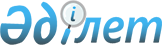 О внесении изменений в решение маслихата Коксуского района от 23 сентября 2020 года № 66-2 "Об установлении повышенных на двадцать пять процентов окладов и тарифных ставок специалистам в области социального обеспечения, образования, культуры, спорта являющимся гражданскими служащими и работающим в сельских населенных пунктах Коксуского района"Решение Коксуского районного маслихата Алматинской области от 24 ноября 2021 года № 16-2. Зарегистрировано в Министерстве юстиции Республики Казахстан 9 декабря 2021 года № 25672
      Маслихат Коксуского района РЕШИЛ:
      1. Внести в решение маслихата Коксуского района "Об установлении повышенных на двадцать пять процентов окладов и тарифных ставок специалистам в области социального обеспечения, образования, культуры, спорта являющимся гражданскими служащими и работающим в сельских населенных пунктах Коксуского района" от 23 сентября 2020 года № 66-2 (зарегистрировано в Реестре государственной регистрации нормативных правовых актов под № 5677) следующие изменения:
      заголовок указанного решения изложить в новой редакции:
      "Об установлении повышенных на двадцать пять процентов окладов и тарифных ставок специалистам в области социального обеспечения и культуры являющимся гражданскими служащими и работающим в сельских населенных пунктах Коксуского района"; 
      пункт 1 указанного решения изложить в новой редакции:
      "1. Установить специалистам в области социального обеспечения и культуры, являющимся гражданскими служащими и работающим в сельских населенных пунктах, а также указанным специалистам, работающим в государственных организациях, финансируемых из местных бюджетов повышенные на двадцать пять процентов оклады и тарифные ставки по сравнению со ставками специалистов, занимающихся этими видами деятельности в городских условиях."
      2. Настоящее решение вводится в действие по истечении десяти календарных дней после дня его первого официального опубликования.
					© 2012. РГП на ПХВ «Институт законодательства и правовой информации Республики Казахстан» Министерства юстиции Республики Казахстан
				
      Временно исполняющий обязанности

      секретаря маслихата Коксуского района

Г. Байжуманов
